Дорогие ребята, мы живем в век информации, которая обладает определенной силой воздействия на каждого из нас, а особенно – на детей и подростков. Она – либо качественная, либо может таковой не быть и даже способна причинить вред.Популярным источником информации является сеть Интернет, в которой есть полезные сведения для обучения и расширения кругозора, развлекательные и игровые порталы. Но зачастую можно встретить информацию, которая может принести вред не только тебе, но также твоим родным и близким. Какая информация запрещена для распространения на территории Российской Федерации и преследуется законом? К данной информации относится: - пропаганда наркотических средств (ст. 228.1 УК РФ);- унижение чести и достоинства (ст. 282 УК РФ);- порнографические изображения несовершеннолетних, или их привлечения к мероприятиям порнографического характера (ст. 238.1, 242.2 УК РФ);- призывы к осуществлению экстремистской деятельности (ст. 280 УК РФ);- способы совершения самоубийства или призывы к нему (ст. 110, 110.1 УК РФ);- призывы к участию в массовых мероприятиях, проводимых с нарушением массового порядка (ст. 280.1 УК РФ);- привлечение к азартным играм (ст. 171.2 УК РФ);- розничная продажа алкоголя дистанционно (ст. 151.1 УК РФ).Распространение подобного рода информации (в том числе в сети Интернет) преследуется уголовным и административным законодательством Российской Федерации. Уголовный Кодекс Российской Федерации предусматривает ответственность с 14 лет за распространение запрещенной информации. За данные уголовные преступления несовершеннолетним может грозить:- штраф; - лишение права заниматься определенной деятельностью;- обязательные, исправительные работы; - ограничение либо лишение свободы на определенный срок (ст. 88 УК РФ).Административная ответственность за распространение запрещенной информации (в том числе с использованием сети Интернет), предусмотрена Кодексом Российской Федерации об административных правонарушениях и предусматривает ответственность лиц, достигших 16 лет. К несовершеннолетним, как правило, применяются такие виды наказаний, как предупреждение и штраф (который взыскивается с виновного, но в силу отсутствия самостоятельного заработка у несовершеннолетнего административный штраф взыскивается с его родителей или иных законных представителей) (ст. 4.1, 32.2 КоАП РФ). Если вы обнаружили запрещенную для распространения информацию в сети Интернет, сообщите об этом взрослым (родителям, педагогам). Они, в свою очередь, смогут подать заявку в электронном виде на сайте Федеральной службы по надзору в сфере связи, информационных технологий и массовых коммуникаций (Роскомнадзор): https://eais.rkn.gov.ru/feedback/.Находясь ежедневно в информационном потоке можно растеряться, не зная, на что действительно следует обращать внимание, на что нет. «Кто владеет информацией – тот владеет миром», – был убежден премьер-министр Великобритании Уинстон Черчилль. В современном мире более актуальна следующая формулировка: «Кто умеет «фильтровать» информацию – тот владеет миром».Дорогие ребята, будьте разборчивы в информации, которая вас окружает, и помните, что за распространение запрещенной информации в Российской Федерации предусмотрена уголовная и административная ответственность!МБОУДО ЦППМСП «Семья» г. Уфы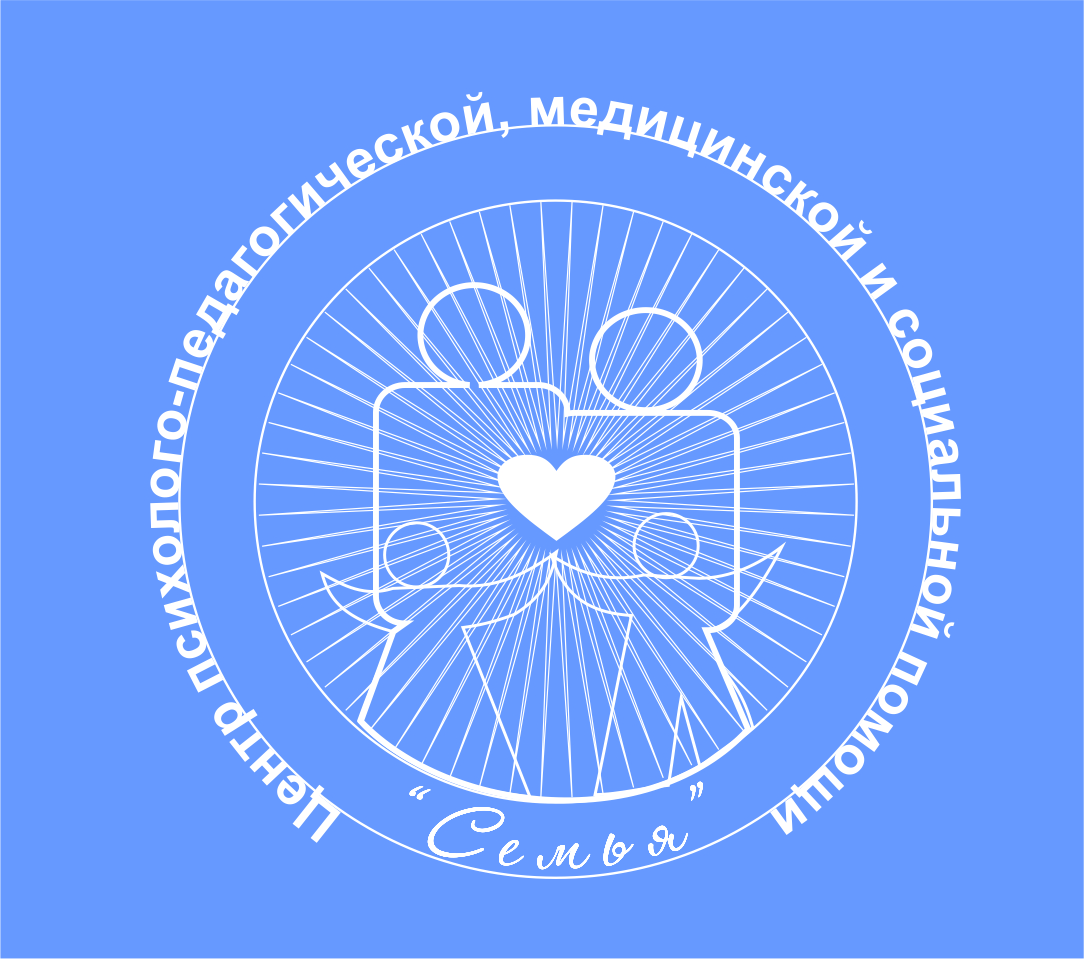 Контактная информацияАдрес: 450037, г. Уфа, ул. Комсомольская, 79 (остановка «Универмаг «Уфа»)Телефон: 8 (347)241-42-30г. Уфа, ул. Софьи Перовской, д. 38 (остановка транспорта «С. Перовской»)Телефон: 8 (347)289-62-56Адрес электронной почты: centr-semya@bk.ruАдрес официального сайта:www.семья-уфа.рфГруппа центра «Семья» 
на сайте «ВКонтакте»:vk.com/ufasemyaАвтор-составитель: ЮрисконсультХасанова Рушания РадиковнаУправление по опеке и попечительству Администрации городского округа город Уфа Республики БашкортостанМуниципальное бюджетное образовательноеучреждение дополнительного образования «Центр психолого-педагогической, медицинской и социальной помощи «Семья» городского округа город Уфа Республики БашкортостанПамятка 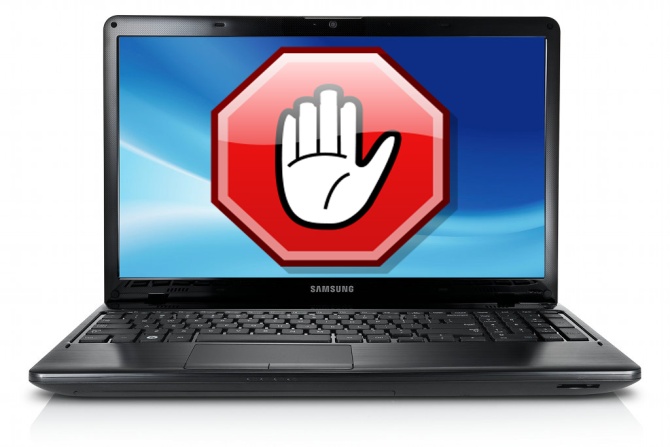  Осторожно -информация!Уфа – 2021